                                    Тематическое планирование по литературному чтению    2 класс№ ур.Название раздела и темы урокаДатаТСОПримечание (УУД)О     нашей      Родине                                                                                                                                    1 четверть О     нашей      Родине                                                                                                                                    1 четверть О     нашей      Родине                                                                                                                                    1 четверть О     нашей      Родине                                                                                                                                    1 четверть О     нашей      Родине                                                                                                                                    1 четверть 1Стихотворения о Родине. Ф.Савинов. «Родина» Презен тацияУчиться работать с учебной книгой: рассматривать обложку, титульный лист и содержание; читать название учебника (фамилию автора и заголовок); знакомиться с аппаратом ориентировки (условными обозначениями и памятками). Работать с новым разделом: читать название раздела, вступи тельную статью «Обрати внимание».  Читать содержание  раздела (список произведений, входящих в раздел). Определять учебную задачу изучения произведений данного блока (раздела). Самостоятельно знакомиться с произведением до чтения: находить и читать название произведения (фамилию автора и заголовок). Воспринимать на слух стихотворный текст (чтение учителя), следить по тексту, выражать своё отношение, самостоятельно моделировать обложку (определять тему, жанр, указывать фамилию автора и заголовок). Работать с текстом произведения: читать по строфам вслух, выполнять задания в учебнике под руководством учителя. Учиться читать выразительно стихотворение с опорой на алгоритм подготовки выразительного чтения (памятка 1). Наблюдать за рифмующимися словами (знакомство с понятием «рифма») Выполнять задания в учебнике и тетради. Учить наизусть стихотворение2Стихотворения о Родине. И. Никитин «Русь» Воспринимать на слух стихотворное произведение (стихотворение И. Нититина «Русь» (полный текст читает учитель)). Самостоятельно работать с отрывком из стихотворения: читать, моделировать обложку(определять тему и жанр, указывать фамилию автора и заголовок).	Фамилия автораНазвание произведения	Жанр и тема	ЗаголовокРаботать с произведением: читать по строфам, выполнять задания в учебнике, работать с информацией о поэте, объяснять значение «Подсказки». Учиться выразительно читать: работа с памяткой 2; упражняться в выразительном чтении, пользуясь памяткой. Сравнивать стихотворения (Ф. Савинова и И.Никитина), заполнять данные в форме таблицы на интерактивной доске3Рассказы о Родине. С. Романовский. «Русь» Читать молча (первичное чтение рассказа), самостоятельно определять тему и жанр, моделировать обложку. Работать с текстом произведения: правильно называть (Романовский. «Русь»); читать заголовок и подзаголовок, читать по абзацам, объяснять значение слова «Русь» (поисковое чтение); выделять и читать диалог хозяйки и автора. Выполнять задания в учебнике и тетради. Осознавать свою гражданскую идентичность (объяснять понятия «Родина», «Русь», «Родительница») (задание 5 в учебнике).Выполнять задания в учебнике и тетради. Формулировать высказывание4Литературное слушание. Произведения о родине. С. Романовский. «Слово о Русской земле» Воспринимать художественное произведение на слух, отвечать на вопросы по тексту, высказывать своё впечатление от произведения, эмоции. Работать с произведением: читать по абзацам, объяснять значения слов и находить определения в словарях. Учиться читать вслух отрывок из летописи. Выполнять задания в учебнике и тетради. Сравнивать произведения (И. Никитина и С. Романовского): заполнять таблицу (работа в парах)5Стихи русских поэтов С. Прокофьев «Родина» Доп. чтение  Н. Рубцов «Россия, Русь – куда я ни взгляну»Учиться самостоятельно работать с новым произведением.Читать стихотворение вслух выразительно, выполнять задания в учебнике и тетради. Писать литературный диктант (информационный). Сравнивать произведения (А. Прокофьева и Н. Рубцова) по теме и жанру, заполнять таблицу. Выявлять отношение автора к Родине, высказывать своё мнение6Произведения фольклора «Я с горы на гору шла…» Дополнительное чтение «Я посею, я посею…»Работать со статьёй рубрики «Обрати внимание», проверять свой читательский опыт (схема «Фольклор»). Воспринимать на слух текст песни (читает учитель), моделировать обложку, учиться читать вслух и молча, выполнять задания в учебнике и тетради. Работать с хороводной песней «Я по сею, я по сею…»: слушать, читать и определять ритм движения, передавать ритмический рисунок (хлопать и двигаться в такт)7Загадки народныеПрезентацияЧитать и отгадывать загадки, выделять ключевые слова, аргументировано объяснять выбор отгадки. Знакомиться с понятием «загадка», читать статью о загадках в рубрике «Обрати внимание». Читать загадки и определять их тему (материал в учебной хрестоматии).Заполнять таблицу: классифицировать загадки по темам (работа в группах).8Литературное слушание  Былины.«Как Илья из Мурома богатырем стал». Воспринимать на слух текст былины в пересказе и следить по тексту, выделять структурные элементы былины, находить устаревшие слова, объяснять их значения, сравнивать с толкованием в словаре к тексту. Читать по абзацам, выполнять задания в учебнике и тетради. Соотносить иллюстрации с текстом былины. Составлять план. Моделировать обложку,  объяснять понятие «былина»9 Былины. «Три поездки Ильи Муромца»  ( в пересказе А. Нечаева)«Три поездки Ильи Муромца» (отрывок)Воспринимать на слух и читать вслух и молча былину. Сравнивать текст былины в пересказе с отрывком в обработке (форма прозаическая и стихотворная). Выделять особенности жанра былины: повторы, напевность, особенности языка (былинный стих, устойчивые выражения) и изображения героев (гиперболизация, служение Родине). Моделировать обложку. Работать со словарём, выполнять задания в учебнике и тетради. Составлять план с выделением основной информации. Рассказывать о герое (об Илье Муромце (памятка 6))10Малые жанры фольклора. Шутка, считалка, потешка, пословицы. Доп-ное чтение. Песенки, заклички, небылицыПрезентацияПроверять уровень начитанности (работа со схемой «Фольклор»).Читать шутки, считалки, потешки, пословицы Выполнять задания в учебнике и тетради.Знакомиться с закличками, небылицами, докучными сказками,пословицами и поговорками. Искать произведения по жанру (работа в группах).Дополнять схему «Фольклор»11Обобщение по теме.Рубрика «Книжная полка» и «Проверь себя»Сравнивать описание Ильи Муромца в былине и на картине  В.М. Васнецова «Богатыри». Представлять самостоятельно прочитанные книги: правильно называть, аргументировать выбор книги, читать одно из произведений. Само контроль и самооценка уровня обученности (чтение вопросов и поиск ответов в изученном разделе учебника).Учиться самостоятельно выполнять задания в тетради12Стихотворения о детях. А.Барто «Катя» Дополнительное чтение Б. Заходер «Перемена»Работать с новым разделом, читать вступительную статью, определять учебную задачу. Читать молча самостоятельно художественное произведение; выражать своё впечатление, выявлять авторскую позицию (что хотел сказать автор?). Моделировать  обложку (выделять фамилию автора и заголовок, определять жанр и тему). Формулировать ответы на вопросы по тексту. Находить в учебнике информацию об авторе. Выражать своё отношение к героям произведения, давать нравственную оценку поведения героини, делать выводы применительно к собственной  жизни и  поведению. Читать выразительно стихотворное произведение (памятка 1).Определять главную мысль и соотносить её с пословицей. Подбирать подходящую по смыслу пословицу к тексту13Произведения для детей.С.  Баруздин. «Стихи о человеке и его словах»Дополнительное чтение.А. Рубинов «Ступенька»Воспринимать стихотворное произведение на слух: слушать, выделять ключевые слова, выражать своё мнение о прослушанном произведении. Определять главную мысль произведения, соотносить её с пословицей, выявлять позицию автора. Читать стихотворение вслух и молча, упражняться в выразительном чтении (памятка 1). Объяснять нравственное содержание пословицы «Человек без дела — человек без слова». Ориентироваться в тексте произведения (находить стихотворные строки, знаки препинания). Учить наизусть стихотворение по алгоритму (памятка 2). Работать самостоятельно с текстом произведения (задания в тетради). Самостоятельно работать с новым произведением (первичное чтение молча, чтение по абзацам, моделирование обложки, выполнение заданий к тексту). Осуществлять самопроверку (сравнение модели с образцом). Делить текст на части по готовому плану, читать по частям, учиться пересказывать подробно (памятка 5)14Рассказы о детях С .  Баруздин  «Как Алешке учиться надоело». Работать с произведением до чтения: находить фамилию автора и заголовок, правильно читать название произведения (Баруздин. «Как Алёшке учиться надоело»).Читать по частям, озаглавливать их, прогнозировать развитие событий. Выполнять задания в учебнике и тетради. Раскрывать нравственное значение поступков героев рассказа (Алёшки, м мы, папы). Выявлять позицию автора (Как называет героя? Как говорит о нём?) и выражать своё отношение к герою. Находить в тексте и читать диалоги мамы и Алёшки, Алёшки и папы.Различать главных и второстепенных героев15Произведения о детях Литературное слушание. Е. Пермяк. «Смородинка». Дополнительное чтение С. Михалков «Прогулка»Слушать чтение учителя; учиться читать вслух по абзацам. Отвечать на вопросы к тексту, выполнять задания в учебнике и тетради (формирование читательского восприятия). Объяснять нравственное значение поступков героев (поведение девочки и отношение к ней людей). Знакомится с литературоведческим понятием «рассказ», выделять особенности рассказа. Воспринимать произведение на слух (читает учитель), выполнять задания в учебной хрестоматии и тетради. Моделировать обложку и сравнивать с готовым образцом (самопроверка). Сравнивать произведения (Е.Пермяка и С.Михалкова), заполнять таблицу.16Произведения о детях Н. Носов  «Заплатка»Дополнительное чтение Н. Носов «На горке», П. Воронько «Мальчик Помогай» ПрезентацияЧитать произведение вслух по частям (первичное чтение), выражать своё отношение к произведению и героям. Моделировать обложку самостоятельно и сравнивать её с образцом, оценивать свою работу. Работать с текстом произведения: выполнять задания в учебнике, отрабатывать основные виды чтения (изучающее, поисковое, выборочное). Формировать систему личностных смыслов через анализ отношений героев. Находить в учебнике и читать информацию об авторе рассказа. Объяснять смысл пословицы, соотносить её с главной мыслью рассказа (зад. в учебнике). Самостоятельно работать с новым произведением (первичное чтение молча, моделирование обложки, выполнение заданий). Работать в парах: взаимная проверка чтения вслух. Сравнивать произведения на одну тему («Заплатка», «Мальчик Помогай»)17Разножанровые произведения для детей . Г. Сапгир «Рабочие руки»Дополнительное чтение Нанайская народная сказка «Айога»Слушать чтение учителя, читать вслух и молча, выполнять задания в учебнике. Находить и указывать рифмующиеся строки. Определять точку зрения автора (задания в учебнике и тетради). Учится читать скороговорки, определять их особенности и знакомится с понятием «скороговорка». Учить и читать наизусть скороговорки (работа в группах) Воспринимать сказку на слух(читает учитель), выражать свое впечатление о произведении и героях. Находить заголовок сказки, определять авторскую принадлежность (народную), моделировать обложку. Работать в парах: находить и читать диалоги (матери и Айоги, матери и соседской девочки). Находить и читать описание Айоги. Сравнивать изучаемые произведения, записывать данные в форме таблицы (можно с помощью ИКТ)18Басни. И. Крылов «Лебедь, Щука и Рак» Л. Толстой «Страшный зверь»ПрезентацияЗнакомиться с новым литературным жанром. Воспринимать на слух басню, выделять особенности произведения. Выявлять структурные элементы басни: мораль и основную часть. Сравнивать найденные признаки басни с определением жанра в учебнике. Учиться читать выразительно басню. Знакомиться с литературоведческими понятиями: басня, мораль, баснописец. Выполнять задания в учебнике и тетради. Читать вслух под руководством учителя, выполнять задания в учебнике и тетради. Моделировать обложку и сравнивать с моделью обложки к басне И. Крылова; сравнивать басни по форме (стихотворная, прозаическая). Работать в группах: читать по ролям басню (памятка 3). Дополнять таблицу информацией о баснях.19Литературное слушание. Рассказы о детях.  М. Зощенко. «Самое главное» Дополнительное чтение Я. Аким «Жадина»Учиться слушать и слышать художественное произведение, учиться понимать героев произведения и сопереживать им. Моделировать обложку самостоятельно (фамилия автора, заголовок, жанр и тема) Сопоставлять свою модель с образцом, находить и исправлять ошибки (если они есть). Читать рассказ вслух по частям, составлять план под руководством учителя. Выполнять задания в учебнике и тетради. Самостоятельно работать с новым произведением: читать вслух и молча, выполнять задания в учебной хрестоматии и тетради20Сказки о детях В. Сутеев  «Кто лучше?»Дополнительное чтение В. Осеева «Волшебная иголочка» Учиться работать с новым произведением до чтения: находить и читать фамилию автора и заголовок, предполагать тему произведения по заголовку. Читать молча, отвечать на вопросы и подтверждать ответы словами из текста. Читать по ролям (работа в группах) (памятка 3). Повторять схему произведения В. Сутеева, заполнять схему.Читать сказку по абзацам под руководством учителя. Моделировать обложку. Выполнять задания. Проверять уровень начитанности (знание произведений В. Осеевой)21Произведения о детях и для детейА. Митта. «Шар в окошке»Е. Пермяк «Две пословицы»Дополнительное чтение В. Берестов «Прощание с другом»ПрезентацияУчиться самостоятельно работать с новым произведением: читать молча, моделировать обложку. Анализировать поведение героев (нравственное значение поступка друзей Коли), формулировать своё отношение к ним. Делить произведение на части по готовому плану в учебнике. Выполнять задания в учебнике и тетради. Воспринимать на слух чтение учителя, отвечать на вопросы по тексту, выполнять задания в учебнике и тетради. Объяснять смысл пословиц, соотносить их с главной мыслью произведения. Ориентироваться в личностных смыслах поведения героев: объяснять и подтверждать словами из текста. Слушать стихотворение, объяснять название (отвечать на вопрос «Почему поэт так озаглавил своё стихотворение?»). Читать выразительно, передавая настроение стихотворения. Объяснять необходимость уважать выбор другого, признавать право животных жить на воле22Сказки для детей Л. Пантелеев «Две лягушки» Доп. чтение В.Катаев «Цветик - семицветик»Воспринимать на слух произведение (читают дети), отвечать на вопросы по тексту, дополнять ответы одноклассников. Читать по абзацам. Работать в группах: пересказывать сказку подробно (памятка 5). Слушать чтение одноклассников, следить по тексту, отвечать на вопросы к тексту. Читать выразительно (волшебные слова и все желания девочки)23Произведения и книги о детях. В.Беспальков «Совушка» Рубрика «Книжная полка»Воспринимать на слух художественное произведение (читает учитель). Читать вслух по частям (изучающее чтение), отвечать на вопросы о прочитанном. Характеризовать героев (Федотку и Совушку). Самостоятельно выполнять задания в тетради, проверять и оценивать свою работу (самоконтроль и самооценка). Называть имена, отчества и фамилии детских писателей, перечислять их произведения. Называть книги детских писателей, изученные произведения, рассказывать о героях этих произведений (проверка уровня начитанности). Выбирать произведение или книгу из списка для самостоятельного чтения24Произведения  В. Сутеева для детей. Читать художественное произведение по частям, следить за чтением других учащихся. Моделировать обложку (фамилия автора, заголовок, жанр и тема). Делить текст на части, озаглавливать их. Определять главную мысль произведения, выполнять задания в учебнике и тетради. Сравнивать произведения одного автора (В. Сутеева) по жанрам. Выполнять творческие задания (в учебнике)2526Русская народная сказка.«У страха глаза велики» Дополнительное чтение «Царевна- лягушка»ПрезентацияРаботать с произведением до чтения (читать название, определять структуру текста, рассматривать иллюстрации). Воспринимать на слух народную сказку (читают учащиеся и учитель), упражняться в чтении вслух и молча. Выполнять задания в учебнике и тетради. Читать текст вслух выразительно. Знакомиться с литературоведческим понятием «бытовая сказка», выделять особенности бытовой сказки. Воспринимать на слух волшебную сказку. Выполнять самостоятельно задания в учебной хрестоматии. Сравнивать сказки (бытовую и волшебную), называть отличительные признаки, заполнять таблицу27Сказки зарубежных писателей.Братья Гримм «Маленькие человечки» Дополнительное чтение Братья Гримм «Три брата»ПрезентацияРаботать с произведением до чтения (чтение фамилии авторов, заголовка, подзаголовка (перевод с немецкого и фамилия переводчика)). Читать сказку по частям, слушать чтение одноклассников и следить по тексту. Отвечать на вопросы к тексту, дополнять ответы одноклассников. Сравнивать сказки («У страха глаза велики» и «Маленькие человечки»): народная и авторская. Получать информацию об авторах и о сказке. Учиться пересказывать текст сказки кратко (памятка 4). Самостоятельно читать произведение про себя. Работать с текстом: находить и читать отдельные эпизоды(о мастерстве одного из сыновей).28Сказки Х. К. Андерсена Х. К.Андерсен «Пятеро из одного стручка» Дополнительное чтение Х.  К  Андерсен «Принцесса на горошине»Читать произведение вслух по частям, слушать чтение одноклассников, следить по тексту. Объяснять заголовок. Работать с текстом: читать, отвечать на вопросы, выполнять задания. Определять главную мысль сказки, раскрывать образы горошин (мечты, по ступки, судьба). Рассказывать об одной из героинь (памятка 6). Самостоятельно работать с новым произведением (первичное чтение, моделирование обложки, выполнение заданий). Классифицировать сказки, работать со схемой.29Литературные (авторские сказки) Братья Гримм. «Семеро храбрецов»Дополнительное чтение Б. Заходер  «Серая звёздочка» Первичное чтение сказки по абзацам: слушать чтение одноклассников и следить по тексту. Читать произведения молча, объяснять смысл заголовка. Выделять национальные особенности сказки (имена героев, описание внешнего вида героев, названия вещей). Работать с текстом сказки: выполнять задания в учебнике и тетради, отвечать на вопросы, участвовать в беседе по содержанию. Сравнивать сказки по авторской принадлежности (братьев Гримм «Семеро храбрецов» и русскую народную сказку «У страха глаза велики») Заполнять таблицу.Воспринимать произведение на слух: чтение отрывков и краткий пересказ сказ и (рассказывает учитель). Анализировать образы героев (описание, диалоги, поведение),оценивать их поступки с нравственной точки зрения. Самостоятельно работать с произведением30Обобщение по теме.Рубрика «Книжная полка»Рубрика «Проверь себя»Работать с книгами по теме: выбирать, называть, рассказывать о книге. Повторять изученные сказки, соотносить иллюстрации с эпизодами из сказок. Работать по рубрике «Проверь себя» самостоятельно. Выполнять самостоятельно задания в тетради, учиться проверять и оценивать свою работу31Произведения об осени. А. С.Пушкин. «Уж небо осенью дышало…», Г. Скребицкий. «Осень»  (отрывок)Дополнительное чтение М. Пришвин «Осеннее утро»ПрезентацияЗнакомиться с новым разделом: читать название и вводную статью, определять учебную задачу, работать с содержанием раздела. Воспринимать на слух стихотворение А.С. Пушкина «Уж небо осенью дышало…» (читает учитель), выражать своё первое впечатление о прослушанном стихотворении. Работать с текстом произведения: читать текст, отвечать на вопросы в учебнике, выполнять задания в тетради. Подготовка выразительного чтения (памятка 1). Самостоятельно работать с новым произведением: читать текст произведения, выполнять задания в учебнике и тетради, моделировать обложку. Учиться самопроверке и самооценке (сравнение модели с готовым образцом, исправление ошибок, оценка своей работы). Учиться читать вслух выразительно, показывая настроение произведения и своё отношение. Моделировать обложку, выполнять задания32Произведения об осени. Э. Шим «Белка и Ворон»Е.Трутнева. «Осень» Самостоятельно работать с произведением (сказка «Белка и Ворон») (читать молча, определять жанр и тему, моделировать обложку). Выполнять задания в учебнике и тетради, наблюдать за формой текста, читать по ролям, показывая при чтении характер героя. Знакомиться с понятием «диалог». Учиться пользоваться словарём-справочником «Книгочей». Выполнять творческую работу «Проба пера». Воспринимать на слух художественное произведение (читает учитель), соотносить текст с иллюстрацией. Учиться читать выразительно (памятка 1). Сравнивать произведения (сказку Э. Шима и стихотворение Е. Трут не вой).33Произведения об осени. Н. Сладков. «Эхо» Дополнительное чтение А. Твардовский «Начало осени»Работать с новым произведением: читать молча, распределять роли, читать по ролям (в группах) — играть с друзьями в эхо. Работать с текстом произведения: выполнять задания в учебнике и тетради. Самостоятельно читать произведение, участвовать в обсуждении: задавать вопросы по содержанию, отвечать на вопросы, дополнять ответы одноклассников. Учить наизусть, используя алгоритм (памятка 2)34Разножанровые произведения о природе.  Н. Рубцов. «У сгнившей лесной избушки…». Загадки. М. Пришвин. «Недосмотренные грибы» Читать вслух и молча, читать выразительно. Читать и выполнять задания к тексту, отвечать на вопросы. Выполнять задания в тетради, проверять и оценивать свою работу (самоконтроль и самооценка). Читать загадки вслух, выделяя ключевые для отгадывания слова. Называть признаки, читать определение жанра «загадка». Писать литературный диктант (литературоведческий). Воспринимать на слух прозаическое произведение (рассказ М. Пришвина «Недосмотренные грибы»), выполнять задания в учебнике и тетради. Сравнивать произведения (работа с таблицей).35Литературное слушание. Произведения о природе.Э.Шим «Храбрый опёнок»  К. Бальмонт «Осень» Доп. чтение  А. Майков «Осень»Воспринимать на слух художественное слово (читает учитель, дети следят по тексту). Отвечать на вопросы (Что понравилось? Какие чувства вызывает? Чем восхищается автор?), выражать своё впечатление. Выполнять задания в учебнике и тетради, подтверждая ответы текстом произведения. Самостоятельно работать с произведением: читать молча, моделировать обложку, выполнять задания в учебнике и тетради. Читать вслух (парами), выполнять задания в хрестоматии и тетради.36Обобщение по разделу.Рубрика «Книжная полка»Работа по рубрикам «Книжная полка» и «Проверь себя»: называть полностью имя, отчество и фамилию писателя и заголовки произведений, читать по учебнику отрывки, пересказывать или читать наизусть (проверка читательской компетентности). Выполнять задания в учебнике и тетради37Произведения о зиме З.  Александрова. «Зима». Дополнительное чтение (слушание)К. Ушинский «Проказы старухи зимы»Знакомиться с новым разделом, его содержанием, читать вступи тельную статью. Воспринимать художественное слово: слушать чтение учителя и следить по тексту, выполнять задания в учебнике и тетради. Читать выразительно (памятка 1). Моделировать обложку. Слушать чтение одноклассников, следить по тексту. Определять авторскую принадлежность сказки, объяснять заголовок, моделировать обложку. Учиться составлять план (делить на части и озаглавливать каждую часть). Пересказывать подробно (памятка 5) или кратко (памятка 4)38Научно-познавательные и художественные произведения о природе С. Иванов «Каким бывает снег» Дополнительное чтение С. Есенин «Пороша»ПрезентацияЧитать рассказ по частям, находить описания снега. Выполнять задания в учебнике и тетради. Учиться пересказывать кратко по плану (памятка 4). Учиться воспринимать художественный текст. Сравнивать произведения (С. Есенина и С. Иванова).39Рассказы о природе. И. Соколов-Микитов. «Зима в лесу» ПрезентацияСамостоятельно работать с новым произведением: читать вслух и молча, моделировать обложку (фамилия автора, заголовок, тема, жанр). Выполнять задания в учебнике и тетради. Составлять план произведения и пересказывать подробно (памятка 5). Учить наизусть отрывок прозаического текста (часть 1)40Литературное слушание. Сказки о природе. Э.  Шим. «Всем вам крышка» К. Ушинский «Мороз не страшен»Формировать полноценное читательское восприятие: воспринимать произведение на слух, читать, слушать чтение учителя и одноклассников, следить по тексту. Отвечать на вопросы к тексту, задавать вопросы по содержанию, дополнять ответы одноклассников. Читать вслух по частям, различать реальные факты и сказочные события. Выполнять задания в тетради (поисковое чтение). Составлять план (задание в тетради). Учиться пересказывать кратко (памятка 4). Рассказывать о Морозке 41Народные сказки. Русская сказка «Дети  Деда Мороза» Дополнительное чтение Немецкая народная сказка «Бабушка Метелица»Читать произведение молча, объяснять заголовок. Читать по ролям (памятка 3). Пересказывать подробно по готовому плану. Самостоятельно находить информацию в тексте(задания в тетради). Учиться читать сказку по эпизодам под руководством учителя. Рассказывать о героях сказки(памятка 6). Самостоятельно выполнять задания в тетради. Сравнивать сказки (таблица).42Рассказы и сказки о природе. М. Пришвин «Деревья в лесу» Дополнительное чтение Е. Пермяк «Четыре брата»Самостоятельно работать с новым произведением: читать молча, моделировать обложку, выполнять задания в учебнике и тетради. Выполнять творческую работу «Краски зимнего леса» (в группах).) Слушать чтение одноклассников, выполнять задания к тексту. Доказать, что снег, лёд, туман и дождь — родные братья, аргументировать ответ. Сравнивать произведения (М. Пришвина и Е. Пермяка) по теме и жанру43Стихотворения о зиме. И. Суриков. «Детство»  (отрывок).Коллективная творческая работа "Зимние забавы"ПрезентацияСамостоятельно работать с новым произведением: найти и прочитать название (фамилию автора и заголовок), читать текст, моделировать обложку (определять тему и жанр, указывать фамилию автора и заголовок). Учиться читать выразительно, пользуясь алгоритмом учебных действий (памятка 1). Работать с текстом и иллюстрацией. Учиться заучивать наизусть текст стихотворения (памятка 2). Понимать и сохранять в памяти учебную задачу, разрабатывать порядок действий, распределять обязанности при выполнении творческой работы4445Литературное слушание. Литературные сказки. В.  Даль. «Девочка Снегурочка» Воспринимать произведение на слух (читает учитель), участвовать в беседе по произведению, выражать свои впечатления. Моделировать обложку (фамилия автора, заголовок, жанр, тема). Читать сказку по частям, составлять эскизно-модельный план с «заместителями» героев. Учить наизусть песенки из сказки. Выполнять задания, работать со словарём. Выделять особенности начала и конца сказки. Читать диалог Снегурочки и зверей. Разыгрывать сказку по ролям (пам.  3).4647Народные сказки. Русская народная сказка «Снегурочка». Дополнительное чтение Японская народная сказка «Журавлиные перья»Знакомиться с произведением до чтения (читать заголовок и подзаголовок, правильно называть сказку). Читать по частям (первичное чтение). Выполнять задания в учебнике и тетради. Сравнивать сказки (народную и В. Даля): начало, конец, герои, помощники. Выполнять творческую работу (сочинить сказку о Снегурочке). Читать вслух и молча, рассказывать сказку по частям. Рассказывать о Снегурочке (памятка 6). Самостоятельно читать по частям, следить по тексту. Выполнять задания в тетради, проверять работу, сравнивая с готовым образцом. Доказывать, что сказка «Журавлиные перья» волшебная — с превращениями и запретами. Сравнивать русскую и японскую сказки: выделять сходство и различия, сравнивать поведение героев4849Произведения о детях Н. Некрасов «Саша» (отрывок из поэмы)Дополнительное чтение (слушание) В. Одоевский «В гостях у Дедушки Мороза»ПрезентацияЧитать новое произведение молча, моделировать обложку. Выполнять задания в учебнике и тетради, выделять рифмы. Сравнить произведения (отрывок из поэмы Н. Некрасова «Саша» и стихотворение И. Сурикова «Детство»). Учиться выразительно читать стихотворение. Работать в группах: готовить выразительно чтение одного из этих стихотворений. Оценивать чтение своей группы, аргументировать оценку. Воспринимать на слух художественное произведение, высказывать своё мнение о прослушанном, задавать вопросы по содержанию, отвечать на вопросы и дополнять ответы одноклассников. Моделировать обложку: определять тему и жанр, указывать фамилию автора и заголовок. Составлять эскизно-модельный план и озаглавливать каждую часть. Рассказывать сказку подробно по плану (памятка 5).50Рассказы о животных Г. Скребицкий, В. Чаплина «Как белочка зимует». ПрезентацияСамостоятельно работать с новым произведением: находить и читать название произведения (фамилии авторов и заголовок), читать текст вслух или молча, моделировать обложку и проверять по готовому образцу. Читать вслух по абзацам, выполнять задания в учебнике. Учиться поисковому чтению (выполнять задания в тетради). Находить в тексте и читать описание. Учить наизусть прозаический текст (описание гнезда)51Рассказы и стихотворения о природе. И. Соколов-Микитов. «Узоры на снегу» И. Беляков. «О чем ты думаешь, снегирь?Читать вслух по абзацам, следить по тексту. Выделять в тексте описание леса (задание в тетради), сравнивать описание с иллюстрацией. Работать  со словарём, объяснять значения слов и выражений. Выполнять задания в тетради (поисковое чтение). Воспринимать на слух художественное произведение (читает учитель), высказывать первое впечатление, аргументировать своё мнение. Объяснять заголовок. Наблюдать за построением текста: выделять диалог. Упражняться в выразительном чтении, обращая внимание на знаки препинания (работа в парах). Знакомиться с литературоведческим понятием «сравнение». Повторять и сравнивать изученные стихотворения (задание в учебнике)52Литературное слушание. Произведения для детей. В. Одоевский «Мороз ИвановичПрезентацияВоспринимать на слух художественное произведение. Делить текст на смысловые части, читать по частям (первая часть «Рукодельница» и вторая часть «Ленивица»). (Работа в группах.) Выполнять задания к тексту. Находить и читать описания (поисковое чтение). Выделять особенности концовки сказки (присказка). 53Урок коллективного творчества «Царство Мороза Ивановича»Выполнять творческий проект: «Царство Мороза Ивановича» (работа в группах). Определять учебную задачу, распределять работу (подбор материала, оформление и т. д.). Учиться устраивать презентацию проекта: читать, показывать иллюстрации, создавать «живые картины» 54Комплексная контрольная  работаВыполнять комплексную контрольную работу, пользуясь учебником, учебной хрестоматией, справочником «Книгочей». Проверять свою работу, объяснять ответы, доказывать свою точку зрения с опорой на текст про изведения. Оценивать свою работу по двум критериям: правильность выполнения и аккуратность. Оценка правильности: «у меня всё верно», «у меня одна ошибка», «у меня более двух ошибок». Оценка культуры работы: «работа выполнена аккуратно», «есть небрежность», «работа оформлена небрежно»55Произведения о новогоднем празднике.С. Михалков «В снегу стояла ёлочка»ПрезентацияЗнакомиться с новым разделом, его содержанием. Читать про себя, формулировать впечатление о прочитанном. Выделять строфы, читать стихотворение по строфам. Работать с текстом произведения. Учиться читать выразительно (памятка 1). Учиться читать наизусть по алгоритму (памятка 2)56Литературное слушаниеСказки Х.К. Андерсена «Ель» ( в сокращении)ПрезентацияВоспринимать на слух художественное произведение, выражать своё мнение, формулируя оценочные суждения. Моделировать обложку самостоятельно (определять жанр и тему, указывать фамилию автора и заголовок). Работать с текстом произведения: читать вслух по частям, составлять план под руководством учителя, отвечать на вопросы к тексту произведения. Учиться определять главную мысль (задание в учебной хрестоматии). Знакомиться с книгами Х.-К. Андерсена для детей. Выбирать книгу и самостоятельно знакомиться с ней5758Произведения о детях и для детей. А. Гайдар. «Ёлка в тайге» (отрывок) Читать по частям, слушать чтение учителя и одноклассников, следить по тексту произведения. Выражать своё мнение о произведении, формулировать оценочные суждения. Моделировать обложку под руководством учителя. Рассматривать структуру текста, выделять части и озаглавливать каждую часть. Выполнять самостоятельно задания в тетради, проверять и оценивать свою работу. 59Стихотворения о Новом годе. С. Маршак. «Декабрь». Книги С.Я. МаршакаПрезентацияЧитать молча и вслух, слушать чтение одноклассников. Моделировать обложку: указывать название произведения (фамилию автора и заголовок), определять тему и жанр. Читать молча, упражняться в выразительном чтении текста стихотворения. Выполнять задания в учебнике и тетради. Определять настроение стихотворения, авторскую позицию, высказывать своё впечатление о произведении. Находить рифмующиеся строки и читать их. Учить стихотворение наизусть (памятка 2)60Произведения о Новом годе.С. Городецкий «Новогодние приметы» Коллективная творческая работа «Приметы Нового года»Читать молча (самостоятельное первичное чтение стихотворения). Моделировать обложку: указывать фамилию автора и заголовок, определять тему и жанр.  Читать вслух по строфам (работа в парах). Читать выразительно (памятка 1). Выполнять задания в учебнике и тетради. Учиться работать в группе: определять учебную задачу, распределять обязанности (подбор материала, иллюстрирование, подготовка небольшого сообщения) и выполнять свою задачу. Называть символы Нового года, перечислять произведения, в которых они встречаются61Обобщение по теме Рубрика «Проверь себя» Стихи о природе. Урок – конкурс. Рубрика «Книжная полка»Называть полностью имя, отчество и фамилию писателя, перечислять его произведения, читать отрывки по учебнику, пересказывать или читать наизусть.  Выполнять задания в учебнике и тетради (проверка уровня начитанности и знания изученных произведений). Самопроверка и самооценка62Библиотечный урок.Книги о Новом годе для детей.Дополнительное чтение Х.К. Андерсен «Штопальная иглаВыбирать книги разных жанров на заданную тему в свободном библиотечном фонде (работа в группах). Составлять выставку книг о Новом годе, выбранных каждой группой. Рассказывать о выбранных книгах. Участвовать в конкурсе чтецов стихов о Новом годе и зиме Оформить выставку книг о Новом годе и творческих работ «Приметы Нового года». Слушать выразительное чтение победителей конкурса чтецов стихов о Новом годе и зиме.  Инсценировать эпизоды из изученных произведений63Произведения о животных. Русская народная песня «Буренушка». В. Жуковский. «Птичка»Дополнительное чтение К. Коровин «Баран, заяц, ёж».Познакомиться со частью 2 учебника (обложка, титульный лист, аннотация, содержание (оглавление), условные знаки, памятки). Работать с новым блоком (разделом): читать вступительную статью, определять учебную задачу. Воспринимать на слух фольклорное произведение (народную песню), выделять особенности. Читать песню выразительно (памятка 1). Отвечать на вопросы, выполнять задания в учебнике. Выполнять задания в тетради (поисковое чтение). Работать с новым произведением: читать молча (без проговаривания), моделировать обложку (фамилия автора и заголовок, жанр и тема) и сравнивать с гот вой моделью. Выполнять задания в учебнике и тетради. Учиться читать выразительно (памятка 1). Читать, воспринимать на слух художественное произведение (читают учащиеся и учитель), следить по тексту. Выполнять задания в тетради. Сравнивать изучаемые произведения (дополнять таблицу). Воспитывать в себе гуманное отношение к животным64Разножанровые произведения о животных.  К. Ушинский. «Кот Васька». Произведения фольклора (считалка, загадки)Е. Благинина. «Голоса леса» Дополнительное чтение М. Пришвин Как поссорились кошка с собакой» (в сокращ.)Воспринимать на слух художественный текст, читать самостоятельно Понимать отношение автора к герою, называть признаки, по которым определяется авторская позиция (как автор говорит о коте Ваське?). Моделировать обложку (указывать фамилию автора и заголовок, определять жанр и тему), сравнивать с готовой моделью. Читать выразительно описание кота, выполнять задания в учебнике и тетради. Выразительно читать считалку и загадки, сравнивать их, выделять жанровые особенности. Учиться самостоятельно работать с новым произведением. Читать выразительно (памятка 1), читать по ролям (памятка 3). Воспринимать на слух произведение(читают дети), отвечать на вопросы к тексту, дополнять 65Рассказы и стихотворения о животных. М. Пришвин. «Старый гриб»Дополнительное чтение (по хрестоматии)  Н. Рубцов «Про зайца».Слушать чтение учителя, понимать содержание, выражать своё мнение о прослушанном (формирование полноценного восприятия художественного произведения).  Работать с произведением: читать вслух по абзацам, находить и читать описание сыроежки( поисковое чтение).  Выполнять задания в учебнике и тетради. Сравнивать рассказы (М. Пришвина) (дополнять таблицу). Воспринимать на слух стихотворное произведение, выражать своё впечатление о стихотворении, объяснять отношение автора. Самостоятельно выполнять задания в хрестоматии и тетради. Находить в библиотеке книгу (Н. Некрасова «Дедушка Мазай и зайцы») и читать её66Рассказы о животных. К. Ушинский. «Лиса Патрикеевна».П. Комаров «Оленёнок»Дополнительное чтение (слушание). Е.  Чарушин «Перепёлка»   Читать рассказ-описание вслух по абзацам, следить по тексту. Выполнять задания в учебнике и тетради (поисковое чтение). Называть народные сказки о лисе (проверка начитанности). Выполнять творческое задание «Придумать сказку о лисе» (работа в группах). Учиться самостоятельно работать с новым произведением: читать молча, моделировать обложку (фамилия автора, заголовок, тема, жанр) и сравнивать с готовой моделью. Читать вслух по строфам, читать выразительно (памятка 1). Выполнять задания в учебнике и тетради. Объяснять своё впечатление о стихотворении, отношение к герою (оленёнку). Слушать чтение одноклассников и следить по тексту. Участвовать в беседе по тексту (обсуждение дружбы перепелки и мальчика). Сравнивать рассказы (К. Ушинского и Е. Чарушина). Дописать таблицу:67Произведения о животных. В. Бианки. «Ёж-спаситель». Скороговорки.Дополнительное чтение (по хрестоматии) М. Пришвин «Журка»Учиться работать с произведением до чтения (называть произведение, высказывать текст, по заголовку (антиципация)). Самостоятельно читать молча, читать вслух по абзацам, определять жанр и тему, составлять модель. Работать со словарём, выполнять задания в учебнике и тетради. Пересказывать подробно по готовому картинному плану (памятка 5). Читать скороговорки, называть жанровые признаки (указывать особенности, определять тему). Самостоятельно работать с новым произведением68Присказки и сказки.  М. Дудин. «Тары – бары…». В. Бианки «Хвосты»Воспринимать на слух стихотворение, высказывать своё впечатление. Самостоятельно читать текст, выполнять задания в учебнике и тетради. Объяснять понятие присказка, рассказывать знакомые сказки с присказками. Ознакомительное чтение: читать по частям, слушать чтение одноклассников и следить по тексту. Составлять план в виде блок- схемы.Пересказывать творчески один эпизод сказки( добавив присказку)69Литературное слушание. Произведения о животных. К. Ушинский «Плутишка кот».Дополнительное чтение (по хрестоматии) К. Паустовский «Барсучий нос».Воспринимать на слух художественное произведение читает учитель) и следить по тексту.  Определять главную мысль произведения. Моделировать обложку (определять тему и жанр, указывать авторскую принадлежность и заголовок). Работать со словарём: объяснять значение слов и выражений, определять особенности лексики (устаревшие слова). Выделять особенности сказки (похожа на народную). Учиться рассказывать сказку кратко (памятка 4) и читать выразительно диалоги героев (памятка 1). Сравнивать произведения (сказку К. Ушинского и рассказ К. Паустовского). Дополнять таблицу70Народные сказки. Русская сказка. «Журавль и цапля». Дополнительное чтение Африканская народная сказка «О том, как  лиса обманула гиену". Читать вслух по абзацам, слушать чтение одноклассников и следить по тексту.  Выделять особенности сказки: присказка, эпизоды-встречи, диалоги героев. Читать выразительно отдельные эпизоды (присказку, диалоги героев). Творчески пересказывать сказку от лица одного из героев (творческий пересказ). Учиться работать в парах: читать по абзацам, слушать чтение и следить по тексту.  Сравнивать изучаемые сказки.71Сказки народов России. Русская народная сказка «Зимовье зверей» (в обработке Л. Толстого)Дополнительное чтениеНенецкая народная сказка  «Белый медведь и бурый медведь»Знакомиться со сказкой до чтения: правильно называть, читать фамилию обработчика, давать полное название: «Русская народная сказка „Зимовье зверей" в обработке Л.Н. Толстого». Читать по частям вслух, определять вид сказки. Учиться пересказывать кратко по готовому плану (памятка 4). Читать молча и самостоятельно работать с новым произведением. Находить информацию в тексте. Самостоятельно сравнивать сказки и дополнять таблицу.72Авторские сказки. Д. Мамин-Сибиряк. «Сказка про Воробья Воробеича и Ерша Ершовича» Доп-ное чтение Р. Киплинг «Откуда у кита такая глотка»Читать вслух, объяснять заголовок, правильно называть сказку. Определять особенности построения сказки (сказка-диалог). Учиться читать выразительно диалог героев по ролям (памятка 3). Определять тип сказки (народная или литературная). Аргументировать свой ответ. Выполнять задания в учебнике и тетради. Читать вслух и слушать чтение одноклассников (работа в группах). Определять национальные особенности сказки (топонимы). Находить информацию в тексте (решать кроссворд)	73Народные сказки. Русская сказка «Белые перышки» Воспринимать на слух художественное произведение (слушать чтение учителя и следить по тексту). Выражать своё впечатление. Читать выразительно по абзацам, объяснять и давать оценку поведению лебедей и глухаря74Библиотечный урок.Сказки о животный.Рубрика «Книжная полная»Рубрика «Проверь себя»Учиться работать в библиотеке или в атмосфере библиотеки (в классе создаётся атмосфера читального зала). Учиться выбирать книгу со сказками о животных. Повторять изученные произведения (сказки, стихотворения, рассказы, загадки, скороговорка и считалки о животных): называть, приводить примеры, читать отрывки. Участвовать в игре «Вспомни и назови»: читать отрывки из изученных произведений, определять название произведения по отрывку. Классифицировать изуч. произведения по жанрам: сказки, рассказы, стихот-я (работа в группах)7576Литературное слушание. Сказки народов мира. Украинская сказка «Колосок»Дополнительное чтение Французская сказка «Волк, улитка и осы»Знакомиться с новым разделом: читать название, вступительную статью, определять учебную задачу. Воспринимать произведение на слух (читает учитель), выражать своё первое впечатление. Называть произведение правильно. Работать с произведением: моделировать обложку (определять тему и жанр, указывать авторскую принадлежность и заголовок), определять форму текста и его особенности. Работать с текстом произведения: читать, выделять эпизоды, выполнять задания в учебнике и тетради. Читать сказку по ролям (памятка 3), инсценировать эпизоды (работа в группах). Самостоятельно сочинять небольшие произведения (творческое задание «Весёлая история о мышатах» или «Как появилась булочка»). Самостоятельно работать с новым произведением: читать, выполнять задания 7778 Сказки народов мира. Английская сказка «Как Джек за счастьем ходил». Создавать модель обложки произведения (указывать фамилию автора и заголовок, определять жанр и тему). Читать вслух по частям, слушать чтение одноклассников и следить по тексту. Работать с текстом произведения, выделять национальные особенности сказки. Выполнять задания в учебнике и тетради. Рассказывать о герое (Джеке) с опорой на памятку 6. Сравнивать сказки разных народов, сравнивать героев сказок разных народов со сходными сюжетами, аргументировать ответ7980Сказки народов мира. Норвежская сказка «Лис Миккель и медведь Бамсе» Дополнительное чтение .Сказки американских индейцев "Как кролик взял кайота на испугУчиться работать со сказкой, которая состоит из разных историй: читать каждую историю, отделять национальные особенности норвежской сказки, выделять начало и конец. Выполнять задания в учебнике и тетради. Учиться выразительно читать диалоги героев. Сравнивать данную сказку схожими по сюжету сказками других народов. Рассказывать о героях сказ (памятка 6). Самостоятельно работать с новым произведением: читал молча, моделировать обложку, выделять особенности американской сказки (герои — необычные животные — койот, кролик), выполнять задания в учебной хрестоматии и тетради81,82Литературное слушание. Литературные сказки зарубежных писателей. Братья Гримм. «Бременские музыкантыВоспринимать на слух чтение учителя, отвечать на вопросу по тексту, задавать вопрос дополнять ответы (развитие восприятия художественного текста). Работать с текстом произведения: читать вслух по смысловым частям, рассматривать иллюстрации и читать соответствующие им отрывки (формирование умения пользоваться поисковым чтением) Сравнивать изученные сказки. Заполнять схему.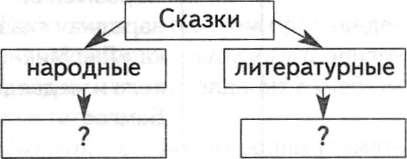 83,84Сказки народов мира. Английская народная сказка «Сказка про трех поросят» Воспринимать па слух художественное произведение, следить по тексту. Самостоятельно моделировать обложку [указывать авторскую принадлежность, заголовок, жанр, тему). Делить произведение на части, читать по частям, озаглавливать части, составлять план. Определять главную мысль сказки, выполнять задания к тексту произведения в учебнике и тетради. Понимать значение слов и выражений из контекста. Давать нравственную оценку поведения героев сказки. Выделять национальные особенности сказки (имена, топонимы). Читать сказку вслух по частям (работа в группах). Моделировать обложку (жанр, тема, авторская принадлежность, заголовок). Соотносить иллюстрации с текстом. Находить присказку и читать выразительно. Работать в парах: читать диалоги Волка и поросят. Сравнение английской народной сказки и сказки С. Михалкова «Три поросёнка»85Зарубежные сказки. ПовторениеКлассифицировать изученные сказки: народные и литературные. Дополнять схему.Доказывать знание изученных сказок: называть и характеризовать героев, пересказывать сказку или эпизоды из неё, выражать своё отношение к героям. Систематизировать народные сказки. Оценивать героев и их поступки. Учиться выразительно читать изученные сказки для одноклассников (работа в группах)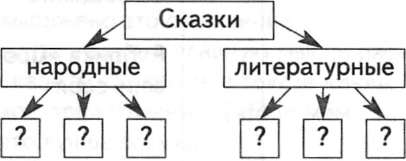 86Библиотечный урок. Дорогами сказок. Рубрика «Книжная полка»Называть книги (фамилии авторов, заголовки, темы и жанры произведений), выбирать книги со сказками на заданную тему (по группам), читать выбранную сказку и представлять книгу. Соотносить фамилии сказочников с произведениями, изученными в разделе: прочитать фамилию автора, назвать его сказки, найти и прочитать одну из них. Выбирать в библиотеке книгу со сказками зарубежных писателей. Выполнять творческое проектное задание «Моя любимая сказка»87Проверка  уровня обученности. Обобщение. Рубрика «Проверь себя»Доказывать знание изученных произведений: называть произведения, атрибутировать произведение по отрывку (задание в учебнике), называть героев, подтверждать ответ чтением отрывков из произведений. Литературная игра «Вспомни и назови» (одни учащиеся читают отрывки из сказок, а другие отвечают). Соотносить фамилии авторов с заголовками произведений, отрывки произведений с их названиями и иллюстрациями (задание в учебнике).Читать, пересказывать, творчески интерпретировать любимое произведение (по желанию учащихся).Ориентироваться в учебнике: пользоваться содержанием (oоглавлением). Группировать сказки по общему признаку (задание в учебнике). Классифицировать изученные произведения по жанру, составлять общий список под руководством учителя88Произведения о семье Л. Толстой   «Лучше всех»Воспринимать художественное произведение на слух (читает учитель), отвечать на вопрос по тексту, высказывать первое впечатление. Выполнять задания в учебнике и в тетради. Объяснять отношения героев (девочки к маме), раскрывать сущность взаимоотношений в семье — любовь родителей к детям и детей к родителям. Выявлять отношение автора к героине, находить слова, в которых выражено это отношение. Определять главную мысль рассказа, находить в тексте ключевое предложение («Моя мама та, что лучше всех»). Объяснять значение слов быль, рассказ-быль89Фольклорные произведения о семье. Пословицы. Народная песня. КолыбельнаяЧитать пословицы, объяснять их смысл, подбирать пословицы по изучаемой теме. Учить пословицы наизусть. Создавать модель обложки (авторская принадлежность, заголовок, жанр, тема). Преобразовывать текстовую информацию в форму таблицы.Воспринимать на слух, читать вслух (развитие эстетического восприятия). Выполнять задания в учебнике и тетради. Воспринимать духовно-нравственный опыт народа (отношения в семье, отношение матери к ребёнку).Читать выразительно колыбельную песню (памятка 1), с интонацией, соответствующей жанру (ласково, нежно)90Авторские колыбельные песни. М. Лермонтов «Спи, младенец мой прекрасный…»Слушать, читать текст колыбельной песни (развитие эстетического восприятия художественного текста). Моделировать обложку (указывать фамилию автора и заголовок, определять жанр и тему). Читать выразительно, показывая отношение к младенцу. Сравнивать песню народную и авторскую (автор. принадлежность, особенности ритма, рифмы)91Рассказы о детях. Е. Пермяк «Случай с кошельком» С. Аксаков «Моя сестра»Самостоятельно читать произведение (рассказ), отвечать на вопросы к тексту. Моделировать обложку (определять жанр и тему, указывать фамилию автора и заголовок). Ориентироваться в системе личностных смыслов через поступки героев: анализировать поступки героев и давать им оценку. Читать выразительно, показывая своё отношение к героям. Воспринимать духовно-нравственный опыт, заложенный в худ. произведении. Самостоятельно работать с новым произведением: читать молча, моделировать обложку (указывать фамилию автора и заголовок), выполнять задания в учебнике и тетради. Подробно пересказывать текст; находить слова, которые подтверждают любовь брата к маленькой сестрёнке92Произведения о детях. В. Осеева. «Сыновья»ПословицыВоспринимать художественное произведение на слух (читает учитель), отвечать на вопросы к тексту (0 ком и о чём рассказывается в произведении? Почему старик увидел только одного сына?) — выявление первичного восприятия. Моделировать обложку (жанр, тема, фамилия автора, заголовок), сравнивать свою модель с готовой. Работать с текстом произведения: читать по абзацам, отвечать на вопросы к тексту произведения. Ориентироваться в системе личностных отношений героев произведения: выявлять позицию автора и высказывать своё отношение. Оценивать поведение мальчиков, матерей и старика с позиции нравственно-этических норм. Читать выразительно диалог (разговор) героев произведения. Читать пословицы самостоятельно, объяснять их смысл, соотносить его с изученным рассказом (В. Осеева «Сыновья»). Использовать в речи литературоведческое понятие пословица. 93Авторская колыбельная песня. А. Майков. «Колыбельная песняПословицыВоспринимать на слух художественное произведение, отвечать на вопросы к тексту (Что понравилось? Что не понравилось? Какое настроение создаёт? Чем гордится ветер?) — формирование целостного восприятия текста. Читать правильно слова (али, воевал, дитя, колыбелечка). Находить знаки препинания, использованные автором, читать выразительно (памятка 1). Моделировать обложку (фамилия автора, заголовок, жанр и тема). Определять рифмующиеся слова, указывать рифмы. Читать выразительно диалог матери и ветра. Сравнивать изученные колыбельные песни. Заполнять таблицу.94Произведения о семье Л. Толстой Отец и сыновья. Дополнительное чтение  И. Панькин  «Легенда о матерях» Самостоятельно работать с новым произведением: читать, выполнять задания в учебнике и тетради. Читать выразительно (памятка 1). Повторять произведения Л. Толстого для детей, составлять список. Воспринимать на слух художественное произведение (И. Паньки- на «Легенда о матерях»). Моделировать обложку: указывать жанр, тему, фамилию автора и заголовок с помощью «заместителей». Читать текст легенды (смысловое (изучающее) чтение). Составлять эскизно-модельный план (знаково-символическое моделирование). Пересказывать легенду по эскизно-модельному плану95Разножанровые  произведения о семье А. Плещеев. «Дедушка» Л. Воронкова «Катин подарок»Воспринимать на слух художественный текст (читает учитель или хорошо читающие дети). Работать с текстом произведения: читать по строфам, работать над выразительностью чтения, выполнять задания в учебнике и тетради. Раскрывать характер отношений между героями, выявлять авторскую позицию. Воспитывать в себе уважительное отношение к пожилым людям, учиться выбирать речевые средства для успешной коммуникации со взрослыми. Читать выразительно. Самостоятельно читать рассказ, отвечать на вопросы к тексту. Моделировать обложку с помощью «заместителей» жанра, темы; указывать фамилию автора и заголовок, сравнивать модель с готовой. Оценивать поступок героини рассказа (задания в учебнике и тетради), делать выводы применительно к собственной жизни и поведению96Стихотворения о семье. Ю. Коринец. «Март»  А. Плещеев. «Песня матери»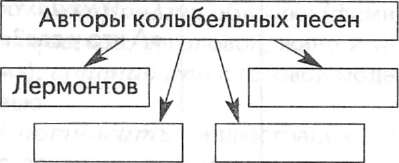 Воспринимать на слух художественное произведение, отвечать на вопросы (Что понравилось? Что не понравилось? Какое настроение оно создаёт?) — выявление первичного восприятия произведения. Учиться читать правильно слова: верба, женский день, день 8 Марта. Моделировать обложку (указывать фамилию автора и заголовок, определять жанр и тему).  Находить рифмующиеся слова, указывать рифмы. Работать самостоятельно со стихотворением: читать молча, выполнять задания в учебнике и тетради. Сравнивать колыбельные песни (М. Лермонтова, А. Майкова и А. Плещеева), работать со схемой: 97Сказки народов России о семье. Татарская сказка «Три сестры» Дополнительное чтение.Русская народная сказка «Белая уточка»Воспринимать на слух фольклорное произведение (читает учитель), отвечать на вопросы к тексту в учебнике (развитие полноценного читательского восприятия). Выполнять задания в учебнике и тетради. Раскрывать нравственное значение поступков героев: объяснять отношения героев — старших дочерей к матери, младшей дочери к матери. Оценивать поступки героев с позиций морально-этических норм, высказывать и аргументировать свою точку зрения. Учиться определять главную мысль сказки, формулировать её. Самостоятельно выбирать и читать книги со сказками о семье98Литературное слушание. Произведения о семье. С. Михалков «А что у вас?»Работать с произведением до чтения: найти и прочитать фамилию автора, заголовок. Воспринимать на слух текст стихотворения: слушать чтение учителя или одноклассников, следить по тексту. Характеризовать прослушанное произведение: определять жанр и тему. Объяснять смысл заголовка «А что у вас?». Подбирать свои варианты заголовков и аргументировать свой выбор. Выполнять задания в учебной хрестоматии и тетради. Упражняться в выразительном чтении по ролям99Стихотворения о семье. В. Солоухин. «Деревья» Дополнительное чтение (по хрестоматии) Б. Заходер  «Сморчки»Воспринимать на слух художественный текст (читает учитель), высказывать своё мнение о произведении. Объяснять главную мысль стихотворения. Моделировать обложку (указывать фамилию автора, заголовок, жанр и тему). Читать выразительно стихотворение, показывая отношение автора к своему деду. Выполнять задания в учебнике и тетради. Читать выразительно стихотворение (памятка 1). Самостоятельно учить наизусть стихотворение (памятка 2). Самостоятельно работать с произведением (чтение, выполнение заданий)100Произведения ко Дню Победы. С. Михалков «Быль для детей»Воспринимать на слух художественное произведение (стихотворение), высказывать первое впечатление о нём. Моделировать обложку (фамилия автора, заголовок, жанр и тема), сравнивать с готовой моделью. Соотносить иллюстрации со строками из стихотворения. Формулировать понятия Родина, чувство долга, справедливость. Работать со словарём и текстом статьи в рубрике «Обрати внимание». Читать выразительно, показывая своё отношение к произведению и его героям. Выполнять задания к тексту в учебнике и тетради. Читать быль выразительно по частям: определять тон и темп чтения каждой части. Исследовательская работа: находить пословицы о Родине в фольклорных сборниках101Произведения ко Дню Победы. С. Баруздин «Салют» Литературное слушание К. Курашкевич «Бессмертие» Обобщение по теме. Рубрика «Проверь себя»Воспринимать на слух стихотворение (читает учитель), отвечать на вопросы, формулировать первое впечатление о произведении. Выполнять задания в учебнике и тетради. Раскрывать нравственное значение подвига героев Великой Отечественной войны, объяснять значение праздника 9 Мая для всего народа. Объяснять понятия: «Родина», «победа», «героизм», «мужество» Творческая работа: сочинить рассказ «Салют победы». Воспринимать на слух произведение о войне (читает учитель). Выполнять задания в учебной хрестоматии и тетради. Выявлять духовно-нравственный опыт, объяснять смысл подвига героев. Объяснять смысл пословицы «Жить — Родине служить», соотносить её с содержанием произведения. Составлять список произведений о семье, о Родине Повторять изученные произведения: называть произведения, соотносить отрывки из текста с заголовком (задание в учебнике), называ7пь героев, аргументировать свои ответы, подтверждать чтением текста. Моделировать обложку произведения о детях и соотносить обобщённую модель с изученными произведениями. Соотносить фамилии авторов с заголовками произведений, отрывки произведений с их названиями. Читать, пересказывать, формулировать главную мысль изученных произведений. Классифицировать изученные произведения по теме. Заполнять схему.Учиться проверять и оценивать выполненную работу в тетради102 Произведения о весне  Народная песня «Весна, весна красная»А. Ахматова «Перед весной бывают дни такие»Работать с новым разделом: читать название раздела, вступительную статью в рубрике «Обрати внимание», знакомиться с содержанием раздела. Определять учебную задачу изучения произведений данного блока (раздела). Самостоятельно знакомиться с произведением до чтения: находить и читать название произведения, рассматривать учебный материал (иллюстрации, вопросы и задания, подсказки). Воспринимать на слух народную песню (читает учитель), следить по тексту, выражать своё отношение к произведению. Самостоятельно моделировать обложку (определять тему и жанр, указывать автора и заголовок). Работать с текстом произведения: читать вслух, выполнять задания под руководством учителя. Читать выразительно фольклорное произведение, выделять обращение. Выполнять задания в учебнике и тетради. Воспринимать на слух текст стихотворения (читает учитель), моделировать обложку.  Читать вслух и молча, выполнять задания в учебнике и тетради. Читать выразительно и наизусть (памятки 1 и 2)103,104Произведения о весне А. Пушкин. «Гонимы вешними лучами…» А. Чехов «Весной»Г. Скребицкий «Весна – художник»Воспринимать на слух повествовательное произведение, выражать первое впечатление о нём. Работать с произведением: читать по абзацам, объяснять смысл выражений и слов («свеж и прозрачен», «вселенная» и т. д.), подбирать синонимы и антонимы. Находить и читать вслух описания земли, воздуха, речки, деревьев. Выполнять задания в учебнике и тетради. Воспринимать на слух стихотворение (А.С. Пушкина), выражать первое впечатление. Определять настроение произведения, характеризовать эмоциональное воздействие произведения на читателя. Читать выразительно (памятка 1). Выполнять задания в учебнике и тетради. Учить наизусть стихотворение (памятка 2). Самостоятельно работать с новым произведением: читать вслух, выполнять задания в учебнике и тетради. Находить и читать описания картин оживающей природы (поисковое чтение). Сравнивать произведения (Чехова, Пушкина и Скребицкого) по теме и жанру, заполнять таблицу на компьютере или на листочках.Выявлять особенности отношения авторов к природе, описываемому времени года105Литературное слушание. Произведения о природе  Н. Сладков. «Снег и Ветер».Дополнительное чтение (по хрестоматии)Н. Сладков «Проталина»Воспринимать на слух произведение о природе (читает учитель), выполнять задания в учебной хрестоматии и тетради. Моделировать обложку и сравнивать её с готовым образцом. Самостоятельно работать с новым произведением: читать молча, моделировать обложку, выполнять задания. Работать в парах: взаимная проверка чтения вслух. Сравнивать произведения (Н. Сладкова), заполнять таблицу на ИД или листочках106Разножанровые произведения о весне. С. Маршак. «Весенняя песенка» Э. Шим «Весенняя песенка»Воспринимать на слух художественное произведение (читает учитель), отвечать на вопросы, соотносить текст с иллюстрацией. Читать выразительно, пользуясь памяткой 1. Читать вслух, слушать чтение одноклассников и учителя, следить по тексту. Моделировать обложку {указывать фамилию автора и заголовок, определять тему и жанр), сравнивать созданную модель с готовой. Читать выразительно диалог героев рассказа. Рассказ о герое (памятка 6)107Стихотворения о природе Е. Баратынский. «Весна, весна! Как  воздух чист!,,,» Дополнительное чтение В. Маяковский «Тучкины штучки» Слушать чтение учителя, формулировать первое впечатление о стихотворении. Моделировать обложку (выделять фамилию автора и заголовок, определять жанр и тему). Формулировать ответы на вопросы, участвовать в диалоге о произведении. Находить в учебнике информацию об авторе (имя, отчество и фамилию поэта). Читать выразительно стихотворное произведение, пользуясь памяткой 1. Самостоятельно работать с новым произведением: читать, определять жанр и тему, моделировать обложку, знакомиться с литературоведческим понятием «юмор». Сравнивать произведения (Е. Баратынского и В. Маяковского) по жанру и теме. Учиться находить нужную информацию и дополнять таблицу (на ИД или листочке)108Произведения разных жанров о природе  Ф. Тютчев. «Зима недаром злится…».Дополнительное чтение (по хрестоматии) М. Пришвин «Лесная капель» Слушать чтение учителя, следить разных жанров по тексту. Определять настроение произведения, выражать своё отношение к нему. Выполнять задания в учебнике и тетради. Моделировать обложку (выделять фамилию автора и заголовок, определять жанр и тему). Формулировать ответы на вопросы, задавать вопросы, участвовать в обсуждении произведения. Находить в учебнике имя, отчество, фамилию поэта и справочную информацию о нём. Учиться читать выразительно стихотворное произведение, пользуясь памяткой 1. Определять главную мысль, доказывать своё мнение.  Воспринимать на слух художественное произведение (читают учащиеся по частям), следить по тексту, читать вслух. Моделировать самостоятельно обложку (указывать фамилию автора и заголовок, определять жанр и тему) и сравнивать с готовой моделью. Выделять части, озаглавливать каждую часть, упражняться в чтении по частям. Определять главную мысль произведения, выполнять задания. Сравнивать произведения (Ф. Тютчева и М. Пришвина) по теме и жанру. Выполнять творческое задание: составлять словарь «весенних» слов109Литературное слушание.  А. Куприн. «Скворцы» Н. Сладков. «Скворец-молодец»Воспринимать на слух художественное произведение, учиться понимать героев произведения и сопереживать им. Определять отношение автора к героям произведения. Моделировать обложку самостоятельно (указывать фамилию автора и заголовок, определять жанр и тему).Сопоставлять свою модель с готовой, находить и исправлять ошибки (если они есть). Читать произведение вслух по частям, составлять план под руководством учителя(озаглавливать каждую часть). Выполнять задания в учебнике и тетради. Учиться самостоятельно работать с новым произведением: читать молча, моделировать обложку, выполнять задания к тексту. Читать диалог в парах. Сравнивать модель с образцом (самоконтроль и самооценка)110Произведения о природе. Н. Сладков. «Апрельские шутки»Дополнительное чтение Н. Сладкова «Весенний разговор»Самостоятельно работать с новым произведением: знакомиться с произведением до чтения (читать фамилию автора и заголовок), читать текст про себя, выполнять задания в учебнике и тетради. Моделировать обложку, сравнивать модель с готовым образцом, исправлять ошибки, оценивать свою работу (самопроверка и самооценка). Читать вслух и молча, показывать при чтении своё отношение к произведению. Моделировать обложку, выполнять задания в хрестоматии. Инсценировать сказку Н. Сладкова. Сравнивать произведения Н. Сладкова 111Разножанровые произведения о природе  А. Барто. «Апрель». Дополнительное чтениеН. Сладков «Ивовый пир»Воспринимать на слух художественное произведение. Выделять ключевые слова, выявлять отношение автора. Читать вслух, молча, выразительно (памятка 1). Моделировать обложку (указывать фамилию автора и заголовок, определять жанр и тему). Ориентироваться в тексте про изведения: стихотворные строки, знаки препинания, изменения интонационного рисунка. Учить и читать стихотворение наизусть (памятка 2). Самостоятельно работать с новым произведением: читать молча, моделировать обложку, выполнять задания. Работать в парах: взаимопроверка чтения вслух112Рассказы о природе                             Г. Скребицкий. «Жаворонок».  Дополнительное чтение П. Воронько «Журавли»Воспринимать произведении в слух, читать про себя самостоятельно, выражать свое мнение о произведении. Моделировать обложку самостоятельно и сравнивать её с образцом, оценивать свою работу. Учиться самостоятельно работать с текстом произведения, выполнять задания в учебнике (отрабатываются основные виды чтения: изучающее, поисковое, выборочное). Работать с произведением самостоятельно113Литературное слушание. Фольклор: песенка-закличка Веснянки, загадки. Работать с новыми произведениями: выразительно читать заклички, выполнять задания в учебнике и тетради, выделять рифмы) Работать в группах: готовить выразительное чтение одной из закличек-веснянок (памятка 1). Оценивать чтение своей группы, аргументируя ответ. Участвовать в конкурсе чтения закличек-веснянок114Произведения фольклора Закличка. Загадка.Воспринимать на слух художественный текст: слушать чтение учителя, выражать своё впечатление о произведении. Наблюдать за особенностями построения текста, указывать знаки препинания, рифмы. Упражняться в выразительном чтении (работа в парах). Знакомиться с литературоведческим понятием «закличка». Повторять и сравнивать изуч. заклички (работа в группах). Самостоятельно выполнять задания в тетради, оценивать свою работу. Читать загадки, классифицировать по темам, формулировать жанровые особенности загадок на основе изученного. Работать с загадками: читать, выделять ключевые слова, объ- яснять выбор отгадки, выполнять задания в учебнике и тетради. Участвовать в коллективной творческой работе: придумывать загадку (о птицах), записывать и иллюстрировать, читать выразительно115Разножанровые произведения о природе.В. Жуковский «Жаворонок»Дополнительное чтение В. Бианки «Что увидел жаворонок, когда вернулся на Родину»Воспринимать произведение на слух (читают учащиеся). Выражать своё впечатление о стихотворении. Моделировать обложку: указывать название произведения (фамилию автора и заголовок), определять тему и жанр. Читать молча, упражняться в чтении текста стихотворения вслух в темпе, соответствующем интонационному рисунку стихотворения. Находить устаревшие слова, объяснять их смысл, подбирать синонимы к словам зардел, лазурь. Выполнять задания. Определять отношение поэта к весне, подтверждать словами из текста. Находить рифмующиеся строки и читать их. Учить и читать стихотворение наизусть (памятка 2). Воспринимать на слух и читать молча художественное произведение (формирование полноценного восприятия произведения). Читать по абзацам, моделировать обложку, выполнять задания к тексту. Самоконтроль: сравнивать модель обложки с образцом. Писать литературный диктант (литературоведческий). Делить текст на части, читать по частям, пересказывать подробно (памятка 5)116Разножанровые произведения о природе. О.Высотская «Одуванчик», М.Пришвин «Золотой луг» Воспринимать на слух художественное слово (читает учитель), соотносить текст с иллюстрацией. Учиться читать выразительно (памятка 1). Находить рифмующиеся строки, образные выражения (одуванчик — портрет солнца) — метафоры. Поисковая работа по группам: выбирать и читать сказки об одуванчике. Воспринимать на слух художественное произведение (читают учащиеся), выражать первое впечатление, задавать вопросы иотвечать на вопросы по содержанию, дополнять ответы одноклассников. Моделировать обложку (определять тему и жанр, указывать фамилию автора и заголовок). Читать и объяснять заголовок рассказа, находить в тексте фактическую информацию об одуванчиках. Работать с текстом: выполнять задания в учебнике и тетради. Пересказывать подробно по плану (памятка 5)117Литературное слушание. Произведения о родной природе. П. Дудочкин. «Почему хорошо на свете»Дополнительное чтениеЭ. Шим «Муравейник»Воспринимать на слух художественное произведение (читает учитель), участвовать в обсуждении прослушанной сказки. Моделировать обложку (указать фамилию автора и заголовок, определить жанр и тему). Читать по смысловым частям и составлять эскизно-модель- ный план с использованием «заместителей» героев. Читать выразительно диалоги героев (Скворушки и Солнышка, Скворушки и Дятла, Скворушки и Дождика, Скворушки и Червяка). Инсценировать сказку (творческая работа). Объяснять поведение героя (Скворушки), определять и формулировать главную мысль сказки. Учиться объяснять своё отношение к героям, формулировать свою точку зрения. Учиться самостоятельно работать с произведением: читать молча, моделировать обложку, выполнять задания в тетради118Рассказы и стихотворения о природе  Н. Сладков «Весенний гам» А. Барто. «Воробей» Читать вслух, слушать чтение учителя (ознакомительное чтение). Моделировать обложку (указывать фамилию автора и заголовок, определять жанр и тему), сравнивать созданную модель с готовой. Читать в соответствии с орфоэпическими нормами (что, чтобы), находить слова-действия (бубнят, грянул, хлынули, загремел), объяснять их смысл, подбирать синонимы.  Учиться самостоятельно работать с новым произведением: читать название и текст произведения молча, определять жанр и тему, основную мысль (о ком или о чём говорится в тексте, о каких героях (событиях) рассказывает автор), находить в словаре непонятные слова. Определять тон и темп чтения, читать стихотворение вслух выразительно. Выполнять задания в учебнике и тетради. Сравнивать произведения (Н. Сладкова и А. Барто) по теме и жанру, заполнять таблицу:119Произведения для детей М. Пришвин. «Ребята и утята»Воспринимать художественное произведение на слух (текст читает учитель), высказывать первое впечатление, задавать вопросы по содержанию, дополнять ответы одноклассников. Моделировать самостоятельно обложку, проверять по готовому образцу. Работать с текстом произведения: читать вслух по частям, озаглавливать каждую часть, составлять план, рассматривать иллюстрацию и читать соответствующий ей отрывок. Читать вслух и молча отдельные части, читать выразительно диалог автора-рассказчика и ребят. Работать самостоятельно: выполнять задания в тетради120Литературное слушание. Сказки о животных.  Б. Заходер  «Птичья школа» Дополнительное чтение М. Горькой «Воробьишко»Воспринимать на слух стихотворное произведение (читает учитель, учащиеся следят по тексту). Моделировать обложку, используя «заместители» жанра, темы, сравнивать составленную модель с готовой. Упражняться в чтении строф (слов учителя птичьей школы). Читать выразительно последнюю строфу, наблюдать за знаками препинания и объяснять их функцию в тексте. Работать в группах: упражняться в выразительном чтении. Воспринимать на слух художественное произведение (читает учитель), выражать своё мнение о прослушанном. Моделировать обложку, используя знаково-символическое моделирование. Выполнять задания Сравнивать произведения (Б. Заходера и М. Горького). Работать с таблицей.121Произведения о природе.  К. Ушинский. «Утренние лучи» Слушать сказку К. Ушинского «Утренние лучи» (читает учитель, учащиеся следят по тексту), выражать первое впечатление. Моделировать обложку с помощью «заместителей» (определять жанр, тему, указывать фамилию автора и заголовок), сравнивать с готовой моделью (проводить самопроверку). Читать сказку молча (смысловое (изучающее) чтение). Делить текст на части, составлять эскизно-модельный план произведения (знаково-символиче ское моделирование содержания). Пересказывать по модельному плану, выполнять задания в учебнике и тетради122Стихотворения о природе. А. Барто. «Весна, весна на улице…»Дополнительное чтение Р. Сеф «Чудо»Работать с произведением до чтения: найти и прочитать фамилию автора, заголовок, высказывать предположение о возможном содержании текста по заголовку (антиципация). Воспринимать на слух текст стихотворения (читает учитель или хорошо читающий ученик). Характеризовать прослушанное произведение: определять жанр и тему, высказывать первое впечатление. Объяснять смысл заголовка «Весна, весна на улице...». Придумывать свои варианты заголовка. Обобщать изученное: заполнять схему.Воспринимать на слух стихотворное произведение (Р. Сефа «Чудо»), следить по тексту. Сравнивать стихотворения (А. Барто и Р. Сефа), работать с таблицей. Работать с книгами по теме: называть книги, рассказывать о прочитанных книгах, выбирать книги на заданную тему. 123Комплексная контрольная работаВыполнять комплексную контрольную работу, пользуясь учебником, учебной хрестоматией, словарём-справочником «Книгочей». Проверять свою работу, объяснять выбор ответов, доказывать с опорой на произведения (самопроверка). Оценивать свою работу по двум критериям: точность и аккуратность. Оценка правильности (точности): «У меня всё верно», «У меня одна ошибка», «У меня более двух ошибок». Оценка культуры работы: «Работа выполнена аккуратно», «Есть небрежность», «Работа оформлена небрежно»124Библиотечный урок. Книги о родной природе. Обобщение по теме.  Рубрика «Проверь себя»Работать с книгами: называть правильно (фамилия автора, заголовок), кратко характеризовать прочитанные книги, формулировать основную мысль прочитанных произведений, группировать (классифицировать) книги по темам, жанрам, авторской принадлежности. Учиться работать с титульным листом и аннотацией: читать, находить нужную информацию об авторе и о произведении. Самостоятельно работать с выбранной книгой о природе: рассматривать обложку и иллюстрации до чтения, читать фамилию автора и заголовок, читать книгу самостоятельно, выделять героев (о ком или о чём книга) и главную мысль (что хотел сказать автор), формулировать впечатление о прочитанном. Обобщать изученный материал: называть произведения, соотносить отрывки с произведением (задание в учебнике и тетради), называть и характеризовать героев, аргументировать свой ответ и подтверждать чтением отрывков из произведений(задания в учебнике и тетради). Соотносить фамилии авторов с заголовками произведений, отрывки произведений с их названиями. Читать, пересказывать, интерпретировать изученные произведения125Литературное слушание. Волшебные сказки. Русская народная сказка «Чудо-чудное, Диво-Дивное»Воспринимать на слух волшебную сказку, выражать первое впечатление, выделять чудеса, описанные в сказке. Моделировать обложку самостоятельно (определять жанр и тему, указывать автора (народ) и заголовок), определять тип сказки (бытовая, о животных, волшебная). Работать с текстом произведения: читать вслух по частям, составлять план под руководством учителя, отвечать на вопросы к тексту произведения, выделять присказку-концовку. Определять главную мысль, аргументировать свою точку зрения. Знакомиться с книгами волшебных сказок. Выбирать книгу и самостоятельно работать с ней (в группах). Писать отзыв о книге по образцу126Волшебные сказки. Русская народная сказка «Хаврошечка».  Знакомиться с произведением до чтения (выделять название, рассматривать структуру текста, иллюстрации). Слушать чтение сказки одноклассниками и учителем по частям, следить по тексту. Упражняться в чтении вслух и молча, рассказывать понравившийся эпизод. Читать текст по частям вслух (в парах). Выделять особенности волшебной сказки, знакомиться с литературоведческими понятиями «волшебная сказка», «зачин», «присказка». Работать с текстом: читать, отвечать на вопросы, выполнять задания. Определять положительных и отрицательных героев, формулировать главную мысль сказки, характеризовать поступки героев сказки с позиций нравственности, объяснять связь между их поступками и тем, как сложилась их судьба. Рассказывать о героине (Хаврошечке) (пам. 6)127, 128А. Пушкин  «Сказка о рыбаке и рыбке»  Работать с произведением до чтения: читать фамилию автора, заголовок, наблюдать за формой текста, рассматривать иллюстрации. Читать сказку по частям, слушать чтение учителя и одноклассников, следить по тексту. Выражать своё впечатление, отвечать на вопросы по тексту, дополнять ответы одноклассников. Моделировать обложку самостоятельно и сравнивать её с образцом, оценивать свою работу. Работать с текстом произведения: выполнять задания в учебнике, используя основные виды чтения (изучающее, поисковое, выборочное). Выделять особенности сказки (написана в стихотворной форме). Характеризовать героев произведения, их отношения, отношение автора к ним. Объяснять и формулировать главную мысль (чему учит сказка), делать выводы применительно к собственной жизни (плохо быть жадным). Самостоятельно работать с тетрадью, читать задания, находить ответы в тексте учебника, учиться выражать своё отношение к героям произведения. Находить и читать выразительно диалоги героев (работа в парах), с интонацией, соответствующей характеру героев. Самостоятельно читать сказку. Определять вид сказки (волшебная), аргументировать свой ответ. Работа в группах: читать эпизоды и сравнивать их с эпизодами из сказки А. Пушкина. Сравнивать сказки с похожим сюжетом (дополнять таблицу).129,130Литературное слушание. Волшебные сказки. Шарль Перро. «Кот в сапогах».   Дополнительное чтение А. С. Пушкин «Сказка о попе и работнике его Балде» Читать произведение вслух по частям, слушать чтение одноклассников и учителя. Объяснять смысл заголовка, определять главных героев. Озаглавливать части, составлять план. Определять главную мысль сказки, характеризовать главного героя сказки. Рассказывать о Коте в сапогах (памятка 6). Слушать и следить по тексту. Объяснять смысл заголовка, высказывать первое впечатление о прослушанном произведении. Читать сказку по эпизодам. Упражняться в выразительном чтении диалога героев. Определять главную мысль. Оценивать поступки героев с точки зрения морали, аргументировать свой ответ. Рассказывать о героях по алгоритму (памятка 6). Работать с информацией (заполнять схему).131Литературное слушание. Мир сказок и чудес.  Л. Кэрол «Алиса в стране чудес»Знакомиться с произведением до чтения: читать фамилию автора, заголовок, подзаголовок, заголовки отдельных глав. Слушать чтение учителем первой главы «Вниз по кроличьей норе», следить по тексту. Читать вслух главу «Море слёз». Выполнять задания в учебнике, тетради132Обобщение по теме. Рубрика «Книжная полка»Рубрика «Проверь себя»Урок-игра «По страницам литературных книг» Дополнительное чтение.А.С. Пушкин. «Сказка о попе и о работнике его Балде»Работать с книгами: правильно называть (фамилия автора и заголовок), классифицировать по жанру, теме, авторской принадлежности. Формулировать главную мысль изученной книги, аннотировать прочитанную книгу. Писать литературный диктант (литературоведческий). Называть сказки по иллюстрации, находить текст в учебнике или учебной хрестоматии. Выполнять самостоятельно задания в тетради. Проявлять литературную эрудицию: называть сказки и их героев; рассказывать эпизоды сказок и выражать своё отношение к их героям, называть писателей-сказочников (Ш. Перро, Х.-К. Андерсен, А. Пушкин). Перечислять сказки, написанные в стихотворной форме (работа в группе). Выражать своё отношение к героям изученных сказок, основанное на анализе их поступков. Сочинять волшебную сказку с одним из известных сказочных героев (творческая работа, выполняется в группах)